 МИНИСТЕРСТВО ЗДРАВООХРАНЕНИЯ РОССИЙСКОЙ ФЕДЕРАЦИИ ПРИКАЗ от 1 ноября 2022 года N 715н Об утверждении Порядка допуска лиц, не завершивших освоение образовательных программ высшего медицинского или высшего фармацевтического образования в российских или иностранных организациях, осуществляющих образовательную деятельность, а также лиц с высшим медицинским или высшим фармацевтическим образованием, полученным в российских или иностранных организациях, осуществляющих образовательную деятельность, к осуществлению медицинской деятельности или фармацевтической деятельности на должностях специалистов со средним медицинским или средним фармацевтическим образованием В соответствии с частями 5 и 6_1 статьи 69 Федерального закона от 21 ноября 2011 г. N 323-ФЗ "Об основах охраны здоровья граждан в Российской Федерации" (Собрание законодательства Российской Федерации, 2011, N 48, ст.6724; 2022, N 29, ст.5242) и подпунктами 5.2.120 и 5.2.120_1 пункта 5 Положения о Министерстве здравоохранения Российской Федерации, утвержденного постановлением Правительства Российской Федерации от 19 июня 2012 г. N 608 (Собрание законодательства Российской Федерации, 2012, N 26, ст.3526; 2022, N 40, ст.6835), приказываю:1. Утвердить прилагаемый Порядок допуска лиц, не завершивших освоение образовательных программ высшего медицинского или высшего фармацевтического образования в российских или иностранных организациях, осуществляющих образовательную деятельность, а также лиц с высшим медицинским или высшим фармацевтическим образованием, полученным в российских или иностранных организациях, осуществляющих образовательную деятельность, к осуществлению медицинской деятельности или фармацевтической деятельности на должностях специалистов со средним медицинским или средним фармацевтическим образованием.2. Признать утратившим силу приказ Министерства здравоохранения Российской Федерации от 27 июня 2016 г. N 419н "Об утверждении Порядка допуска лиц, не завершивших освоение образовательных программ высшего медицинского или высшего фармацевтического образования, а также лиц с высшим медицинским или высшим фармацевтическим образованием к осуществлению медицинской деятельности или фармацевтической деятельности на должностях среднего медицинского или среднего фармацевтического персонала" (зарегистрирован Министерством юстиции Российской Федерации 27 июля 2016 г., регистрационный N 42977).3. Настоящий приказ вступает в силу с 1 января 2023 года и действует до 1 марта 2025 года.МинистрМ.А.Мурашко Зарегистрированов Министерстве юстицииРоссийской Федерации30 ноября 2022 года,регистрационный N 71226 Приложениек приказу Министерства здравоохраненияРоссийской Федерацииот 1 ноября 2022 года N 715н  Порядок допуска лиц, не завершивших освоение образовательных программ высшего медицинского или высшего фармацевтического образования в российских или иностранных организациях, осуществляющих образовательную деятельность, а также лиц с высшим медицинским или высшим фармацевтическим образованием, полученным в российских или иностранных организациях, осуществляющих образовательную деятельность, к осуществлению медицинской деятельности или фармацевтической деятельности на должностях специалистов со средним медицинским или средним фармацевтическим образованием 1. В соответствии с настоящим Порядком допуска лиц, не завершивших освоение образовательных программ высшего медицинского или высшего фармацевтического образования в российских или иностранных организациях, осуществляющих образовательную деятельность, а также лиц с высшим медицинским или высшим фармацевтическим образованием, полученным в российских или иностранных организациях, осуществляющих образовательную деятельность, к осуществлению медицинской деятельности или фармацевтической деятельности на должностях специалистов со средним медицинским или средним фармацевтическим образованием (далее - Порядок), лица, не завершившие освоение образовательных программ высшего медицинского или высшего фармацевтического образования в российских или иностранных организациях, осуществляющих образовательную деятельность, а также лица с высшим медицинским или высшим фармацевтическим образованием, полученным в российских или иностранных организациях, осуществляющих образовательную деятельность, могут быть допущены к осуществлению медицинской деятельности или фармацевтической деятельности на должностях специалистов со средним медицинским или средним фармацевтическим образованием.2. Допуск лиц, не завершивших освоение образовательных программ высшего медицинского или высшего фармацевтического образования в российских или иностранных организациях, осуществляющих образовательную деятельность, к осуществлению медицинской деятельности или фармацевтической деятельности на должностях специалистов со средним медицинским или средним фармацевтическим образованием (далее - лица, не завершившие освоение образовательных программ) осуществляется при наличии справки об обучении или о периоде обучения в объеме и по специальности (направлению подготовки), соответствующим требованиям к образованию, установленным 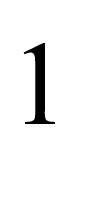 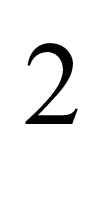 пунктами 30-36 Порядка, а также положительного результата сдачи экзамена по допуску к осуществлению медицинской деятельности или фармацевтической деятельности на должностях специалистов со средним медицинским или средним фармацевтическим образованием (далее - экзамен), подтвержденного выпиской из протокола сдачи экзамена. ________________ Часть 12 статьи 60 Федерального закона от 29 декабря 2012 г. N 273-ФЗ "Об образовании в Российской Федерации" (Собрание законодательства Российской Федерации, 2012, N 53, ст.7598) (далее - Федеральный закон N 273-ФЗ).Приказ Министерства образования и науки Российской Федерации от 12 сентября 2013 г. N 1061 "Об утверждении перечней специальностей и направлений подготовки высшего образования" (зарегистрирован Министерством юстиции Российской Федерации 14 октября 2013 г., регистрационный N 30163) с изменениями, внесенными приказами Министерства образования и науки Российской Федерации от 29 января 2014 г. N 63 (зарегистрирован Министерством юстиции Российской Федерации 28 февраля 2014 г., регистрационный N 31448), от 20 августа 2014 г. N 1033 (зарегистрирован Министерством юстиции Российской Федерации 3 сентября 2014 г., регистрационный N 33947), от 13 октября 2014 г. N 1313 (зарегистрирован Министерством юстиции Российской Федерации 13 ноября 2014 г., регистрационный N 34691), от 25 марта 2015 г. N 270 (зарегистрирован Министерством юстиции Российской Федерации 22 апреля 2015 г., регистрационный N 36994), от 1 октября 2015 г. N 1080 (зарегистрирован Министерством юстиции Российской Федерации 19 октября 2015 г., регистрационный N 39355), от 1 декабря 2016 г. N 1508 (зарегистрирован Министерством юстиции Российской Федерации 20 декабря 2016 г., регистрационный N 44807), от 10 апреля 2017 г. N 320 (зарегистрирован Министерством юстиции Российской Федерации 10 мая 2017 г., регистрационный N 46662), от 11 апреля 2017 г. N 328 (зарегистрирован Министерством юстиции Российской Федерации 23 июня 2017 г., регистрационный N 47167), от 23 марта 2018 г. N 210 (зарегистрирован Министерством юстиции Российской Федерации 11 апреля 2018 г., регистрационный N 50727), с изменениями, внесенными приказами Министерства науки и высшего образования Российской Федерации от 30 августа 2019 г. N 664 (зарегистрирован Министерством юстиции Российской Федерации 23 сентября 2019 г., регистрационный N 56026), от 15 апреля 2021 г. N 296 (зарегистрирован Министерством юстиции Российской Федерации 27 апреля 2021 г., регистрационный N 63245) и от 13 декабря 2021 г. N 1229 (зарегистрирован Министерством юстиции Российской Федерации 13 апреля 2022 г., регистрационный N 68183).3. Допуск лиц с высшим медицинским или высшим фармацевтическим образованием, полученным в российских организациях, осуществляющих образовательную деятельность, к осуществлению медицинской деятельности или фармацевтической деятельности на должностях специалистов со средним медицинским или средним фармацевтическим образованием, осуществляется при наличии диплома специалиста (диплома бакалавра) по специальности (направлению подготовки), соответствующей требованиям к образованию, установленным пунктами 30-36 Порядка, а также положительного результата сдачи экзамена, подтвержденного выпиской из протокола сдачи экзамена.4. Допуск лиц с высшим медицинским или высшим фармацевтическим образованием, полученным в иностранных организациях, осуществляющих образовательную деятельность, к осуществлению медицинской деятельности или фармацевтической деятельности на должностях специалистов со средним медицинским или средним фармацевтическим образованием, осуществляется при наличии диплома специалиста (диплома бакалавра) по специальности (направлению подготовки), соответствующей требованиям к образованию, установленным 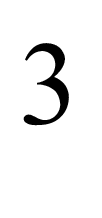 пунктами 30-36 Порядка, после признания в Российской Федерации полученных образования и (или) квалификации в порядке, установленном законодательством Российской Федерации об образовании, установления федеральным органом исполнительной власти, осуществляющим функции по контролю и надзору в сфере охраны здоровья, в утвержденном им порядке соответствия полученных образования и (или) квалификации квалификационным требованиям к медицинским и фармацевтическим работникам, или в соответствии с международными договорами Российской Федерации, регулирующими вопросы признания и установления эквивалентности иностранного образования и (или) иностранной квалификации, и законодательством Российской Федерации, а также положительного результата сдачи экзамена, подтвержденного выпиской из протокола сдачи экзамена. 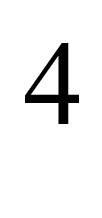 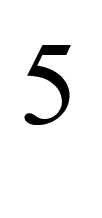 ________________ Часть 6_1 статьи 69 Федерального закона от 21 ноября 2011 г. N 323-ФЗ "Об основах охраны здоровья граждан в Российской Федерации" (Собрание законодательства Российской Федерации, 2011, N 48, ст.6724; 2022, N 29, ст.5242) (далее - Федеральный закон N 323-ФЗ).Часть 6 статьи 69 Федерального закона N 323-ФЗ (Собрание законодательства Российской Федерации, 2011, N 48, ст.6724; 2022, N 29, ст.5242).Часть 1 статьи 107 Федерального закона N 273-ФЗ (Собрание законодательства Российской Федерации, 2012, N 53, ст.7598; 2021, N 1, ст.56).5. Лица, указанные в пунктах 2-4 Порядка, вправе представить по собственной инициативе копии иных документов, подтверждающих обучение и (или) квалификацию.6. Экзамен проводится комиссиями по допуску лиц, не завершивших освоение образовательных программ высшего медицинского или высшего фармацевтического образования в российских или иностранных организациях, осуществляющих образовательную деятельность, а также лиц с высшим медицинским или высшим фармацевтическим образованием, полученным в российских или иностранных организациях, осуществляющих образовательную деятельность, к осуществлению медицинской деятельности или фармацевтической деятельности на должностях специалистов со средним медицинским или средним фармацевтическим образованием (далее - комиссия).7. Комиссия создается на базе образовательной организации, реализующей образовательные программы высшего медицинского или высшего фармацевтического образования, имеющей свидетельство о государственной аккредитации реализуемых образовательных программ высшего медицинского или высшего фармацевтического образования (далее - образовательная организация).8. В состав комиссии входят председатель комиссии, заместитель председателя комиссии, ответственный секретарь комиссии, члены комиссии.9. В состав комиссии включаются представители образовательной организации, образовательных организаций среднего медицинского и среднего фармацевтического образования, органа исполнительной власти субъекта Российской Федерации в сфере охраны здоровья, территориальных органов федерального органа исполнительной власти, осуществляющего функции по контролю и надзору в сфере здравоохранения, профессиональных некоммерческих организаций, указанных в статье 76 Федерального закона N 323-ФЗ, руководители медицинских организаций или их заместители по работе с медицинскими работниками со средним медицинским или средним фармацевтическим образованием, главные медицинские сестры (главные фельдшеры) медицинских организаций, руководители (заместители руководителей) аптечных организаций. 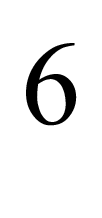 ________________ Собрание законодательства Российской Федерации, 2011, N 48, ст.6724; 2018, N 53, ст.8415.Председателем комиссии является руководитель образовательной организации или руководитель организации, реализующей программы подготовки специалистов со средним профессиональным образованием по направлению подготовки "Здравоохранение и медицинские науки".Персональный состав комиссии утверждается председателем комиссии.10. Регламент работы комиссии, сроки проведения и сдачи экзамена утверждаются руководителем образовательной организации.11. Информационные материалы о сроках сдачи экзамена и перечне документов, необходимых для сдачи экзамена, месте и времени их приема, времени и месте проведения экзамена, порядке обжалования решения комиссии размещаются в общедоступных местах образовательной организации, а также на официальном сайте образовательной организации в информационно-телекоммуникационной сети "Интернет" не позднее чем за две недели до даты проведения экзамена.12. Для сдачи экзамена лица, указанные в пунктах 2-4 Порядка, представляют в комиссию заявление с приложением копии документа, удостоверяющего личность, и документы, указанные в пунктах 2-5 Порядка.В случае изменения фамилии, и (или) имени, и (или) отчества лицами, указанными в пунктах 2-4 Порядка, представляются подтверждающие документы.13. В случае, если документы, указанные в пунктах 2-5 Порядка, составлены на иностранном языке, к ним прилагается нотариально заверенный перевод на русский язык.14. В случае представления неполного комплекта документов комиссия возвращает заявление и документы и уведомляет о возможности повторно представить полный пакет документов.15. На основании заявления и представленных документов комиссия устанавливает соответствие образования (освоенного объема образовательной программы) лиц, указанных в пунктах 2-4 Порядка, необходимого для осуществления медицинской или фармацевтической деятельности на выбранной должности специалиста со средним медицинским или средним фармацевтическим образованием, требованиям к образованию, установленным в пунктах 30-36 Порядка.16. При установлении соответствия образования (освоенного объема образовательной программы) лиц, указанных в пунктах 2-4 Порядка, необходимого для осуществления медицинской или фармацевтической деятельности на выбранной должности специалиста со средним медицинским или средним фармацевтическим образованием, требованиям к образованию, установленным в пунктах 30 - 36 Порядка, комиссия принимает решение о допуске к экзамену и дату его проведения.17. При установлении несоответствия образования (освоенного объема образовательной программы) лиц, указанных в пунктах 2-4 Порядка, необходимого для осуществления медицинской или фармацевтической деятельности на выбранной должности специалиста со средним медицинским или средним фармацевтическим образованием, требованиям к образованию, установленным в пунктах 30-36 Порядка, комиссия возвращает лицам, указанным в пунктах 2-4 Порядка, заявление и представленные документы.18. Экзамен сдается лицами, указанными в пунктах 2-4 Порядка, лично на русском языке и включает:тестовый контроль знаний; оценку практических навыков; собеседование.19. Тестовый контроль знаний проводится с использованием комплектуемых путем случайной выборки 80 тестовых заданий из единой базы оценочных средств, формируемой образовательной организацией и обновляемой образовательной организацией ежегодно (далее - единая база оценочных средств). На решение тестовых заданий отводится 60 минут.20. Результат тестового контроля знаний формируется с указанием процента правильных ответов от общего количества тестовых заданий.На основании результата выполнения тестового контроля знаний комиссия принимает одно из следующих решений:"сдано" при результате 85% или более правильных ответов от общего числа тестовых заданий;"не сдано" при результате 84% или менее правильных ответов от общего числа тестовых заданий.Результат тестового контроля знаний отражается в протоколе результатов экзамена.21. Результат владения практическими навыками определяется путем оценки правильности и последовательности выполнения лицами, указанными в пунктах 2-4 Порядка, не менее 3 практических заданий.Комплектование набора практических заданий осуществляется из единой базы оценочных средств. На выполнение одного практического задания отводится не менее 15 минут.22. Результат оценки практических навыков формируется с указанием процента правильно выполненных практических действий.На основании результата выполнения оценки практических навыков комиссия принимает одно из следующих решений:"сдано" при результате 85% или более правильно выполненных практических действий от общего количества практических действий;"не сдано" при результате 84% или менее правильно выполненных практических действий от общего количества практических действий.Результат оценки практических навыков отражается в протоколе результатов экзамена.23. Собеседование проводится комиссией по теоретическим и практическим вопросам профессиональной деятельности специалиста при условии успешного прохождения им тестового контроля знаний и оценки практических навыков.Результат собеседования отражается в протоколе результатов экзамена.24. Решение о сдаче экзамена принимается комиссией по результатам тестирования, собеседования и с учетом оценки практических навыков.25. Комиссия принимает одно из следующих решений:допустить к осуществлению медицинской деятельности или фармацевтической деятельности в соответствующей должности на срок 5 лет;отказать в допуске к осуществлению медицинской деятельности или фармацевтической деятельности в соответствующей должности.26. Повторная сдача экзамена проводится в сроки, определяемые комиссией.27. Результаты сдачи экзамена оформляются протоколом, рекомендуемый образец которого приведен в приложении N 1 к Порядку.28. Протокол с результатом сдачи экзамена подписывается председательствующим на заседании комиссии, а также членами комиссии, принимавшими экзамен, и заверяется печатью (при наличии) образовательной организации.29. По итогам сдачи экзамена выдается выписка из протокола сдачи экзамена, рекомендуемый образец которой приведен в приложении N 2 к Порядку, заверенная подписью председательствующего на заседании комиссии и печатью (при наличии) образовательной организации.30. Лица с высшим медицинским образованием, полученным в российских или иностранных организациях, осуществляющих образовательную деятельность (далее - лица, освоившие образовательные программы высшего медицинского образования), по специальностям "Лечебное дело", "Педиатрия", "Медико-профилактическое дело", "Стоматология" в объеме трех и более курсов или по направлению подготовки "Сестринское дело" в объеме двух и более курсов, либо имеющие диплом специалиста (диплом бакалавра) по специальности "Лечебное дело", "Педиатрия", "Медико-профилактическое дело", "Сестринское дело" или "Стоматология", могут быть допущены к осуществлению медицинской деятельности на следующих должностях специалистов со средним медицинским образованием:медицинская сестра; медицинская сестра палатная (постовая); медицинская сестра перевязочной;медицинская сестра (фельдшер) по приему вызовов скорой медицинской помощи и передаче их выездным бригадам скорой медицинской помощи; медицинская сестра процедурной; медицинская сестра приемного отделения; медицинская сестра участковая; медицинская сестра патронажная; медицинский регистратор.31. Лица, освоившие образовательную программу высшего медицинского образования по специальности "Медико-профилактическое дело" в объеме четырех и более курсов или имеющие диплом специалиста по специальности "Медико-профилактическое дело", могут быть допущены к осуществлению медицинской деятельности на следующих должностях специалистов со средним медицинским образованием:Помощник: врача-эпидемиолога, врача-паразитолога, врача по гигиене детей и подростков, врача по гигиене питания, врача по гигиене труда, врача по гигиеническому воспитанию, врача по коммунальной гигиене, врача по общей гигиене, врача по радиационной гигиене;медицинский дезинфектор;помощник энтомолога.32. Лица, освоившие образовательную программу высшего медицинского образования по специальности "Стоматология" в объеме четырех и более курсов или имеющие диплом специалиста по специальности "Стоматология", могут быть допущены к осуществлению медицинской деятельности в должности специалиста со средним медицинским образованием:гигиенист стоматологический.33. Лица с высшим фармацевтическим образованием, полученным в российских или иностранных организациях, осуществляющих образовательную деятельность (далее - лица, освоившие образовательные программы высшего фармацевтического образования), по специальности "Фармация" в объеме трех и более курсов или имеющие диплом специалиста по специальности "Фармация", могут быть допущены к осуществлению фармацевтической деятельности в должности специалиста со средним фармацевтическим образованием - фармацевт.34. Лица, освоившие образовательную программу высшего медицинского образования по специальности "Медицинская биохимия" в объеме трех и более курсов или имеющие диплом специалиста по специальности "Медицинская биохимия", могут быть допущены к осуществлению медицинской деятельности на следующих должностях специалистов со средним медицинским образованием:лаборант;медицинский регистратор;медицинский лабораторный техник (фельдшер-лаборант);медицинский дезинфектор.35. Лица, освоившие образовательную программу высшего медицинского образования по специальности "Медицинская биохимия" в объеме четырех и более курсов или имеющие диплом специалиста по специальности "Медицинская биохимия", могут быть допущены к осуществлению медицинской деятельности в должности специалиста со средним медицинским образованием:медицинский технолог.36. Лица, освоившие образовательную программу высшего медицинского образования по специальностям "Медицинская биофизика", "Медицинская кибернетика" в объеме трех и более курсов или имеющие диплом специалиста по специальностям "Медицинская биофизика", "Медицинская кибернетика", могут быть допущены к осуществлению медицинской деятельности на следующих должностях специалистов со средним медицинским образованием:медицинский регистратор; медицинский статистик; медицинский дезинфектор.Приложение N 1к Порядку допуска лиц, не завершивших освоениеобразовательных программ высшего медицинского иливысшего фармацевтического образования в российскихили иностранных организациях, осуществляющихобразовательную деятельность, а также лиц с высшиммедицинским или высшим фармацевтическимобразованием, полученным в российских илииностранных организациях, осуществляющихобразовательную деятельность, к осуществлениюмедицинской деятельности или фармацевтическойдеятельности на должностях специалистов со средниммедицинским или средним фармацевтическимобразованием, утвержденному приказомМинистерства здравоохраненияРоссийской Федерацииот 1 ноября 2022 года N 715н Рекомендуемый образец Приложение N 2к Порядку допуска лиц, не завершивших освоениеобразовательных программ высшего медицинского иливысшего фармацевтического образования в российскихили иностранных организациях, осуществляющихобразовательную деятельность, а также лиц с высшиммедицинским или высшим фармацевтическимобразованием, полученным в российских илииностранных организациях, осуществляющихобразовательную деятельность, к осуществлениюмедицинской деятельности или фармацевтическойдеятельности на должностях специалистов со средниммедицинским или средним фармацевтическимобразованием, утвержденному приказомМинистерства здравоохраненияРоссийской Федерацииот 1 ноября 2022 года N 715н Рекомендуемый образец Электронный текст документаподготовлен АО "Кодекс" и сверен по:Официальный интернет-порталправовой информацииwww.pravo.gov.ru, 30.11.2022,N 0001202211300035Об утверждении Порядка допуска лиц, не завершивших освоение образовательных программ высшего медицинского или высшего фармацевтического образования в российских или иностранных организациях, осуществляющих образовательную деятельность, а также лиц с высшим медицинским или высшим фармацевтическим образованием, полученным в российских или иностранных организациях, осуществляющих образовательную деятельность, к осуществлению медицинской деятельности или фармацевтической деятельности на должностях специалистов со средним медицинским или средним фармацевтическим образованием (Источник: ИСС "КОДЕКС")(дата, место проведения экзамена) (дата, место проведения экзамена) (дата, место проведения экзамена) (номер протокола) (номер протокола) (номер протокола)  ПРОТОКОЛ РЕЗУЛЬТАТОВ ЭКЗАМЕНАПО ДОПУСКУ К ОСУЩЕСТВЛЕНИЮ МЕДИЦИНСКОЙ ДЕЯТЕЛЬНОСТИ ИЛИ ФАРМАЦЕВТИЧЕСКОЙ ДЕЯТЕЛЬНОСТИ НА ДОЛЖНОСТЯХ СПЕЦИАЛИСТОВ СО СРЕДНИМ МЕДИЦИНСКИМ ИЛИ СРЕДНИМ ФАРМАЦЕВТИЧЕСКИМ ОБРАЗОВАНИЕМ  ПРОТОКОЛ РЕЗУЛЬТАТОВ ЭКЗАМЕНАПО ДОПУСКУ К ОСУЩЕСТВЛЕНИЮ МЕДИЦИНСКОЙ ДЕЯТЕЛЬНОСТИ ИЛИ ФАРМАЦЕВТИЧЕСКОЙ ДЕЯТЕЛЬНОСТИ НА ДОЛЖНОСТЯХ СПЕЦИАЛИСТОВ СО СРЕДНИМ МЕДИЦИНСКИМ ИЛИ СРЕДНИМ ФАРМАЦЕВТИЧЕСКИМ ОБРАЗОВАНИЕМ  ПРОТОКОЛ РЕЗУЛЬТАТОВ ЭКЗАМЕНАПО ДОПУСКУ К ОСУЩЕСТВЛЕНИЮ МЕДИЦИНСКОЙ ДЕЯТЕЛЬНОСТИ ИЛИ ФАРМАЦЕВТИЧЕСКОЙ ДЕЯТЕЛЬНОСТИ НА ДОЛЖНОСТЯХ СПЕЦИАЛИСТОВ СО СРЕДНИМ МЕДИЦИНСКИМ ИЛИ СРЕДНИМ ФАРМАЦЕВТИЧЕСКИМ ОБРАЗОВАНИЕМ  ПРОТОКОЛ РЕЗУЛЬТАТОВ ЭКЗАМЕНАПО ДОПУСКУ К ОСУЩЕСТВЛЕНИЮ МЕДИЦИНСКОЙ ДЕЯТЕЛЬНОСТИ ИЛИ ФАРМАЦЕВТИЧЕСКОЙ ДЕЯТЕЛЬНОСТИ НА ДОЛЖНОСТЯХ СПЕЦИАЛИСТОВ СО СРЕДНИМ МЕДИЦИНСКИМ ИЛИ СРЕДНИМ ФАРМАЦЕВТИЧЕСКИМ ОБРАЗОВАНИЕМ  ПРОТОКОЛ РЕЗУЛЬТАТОВ ЭКЗАМЕНАПО ДОПУСКУ К ОСУЩЕСТВЛЕНИЮ МЕДИЦИНСКОЙ ДЕЯТЕЛЬНОСТИ ИЛИ ФАРМАЦЕВТИЧЕСКОЙ ДЕЯТЕЛЬНОСТИ НА ДОЛЖНОСТЯХ СПЕЦИАЛИСТОВ СО СРЕДНИМ МЕДИЦИНСКИМ ИЛИ СРЕДНИМ ФАРМАЦЕВТИЧЕСКИМ ОБРАЗОВАНИЕМ  ПРОТОКОЛ РЕЗУЛЬТАТОВ ЭКЗАМЕНАПО ДОПУСКУ К ОСУЩЕСТВЛЕНИЮ МЕДИЦИНСКОЙ ДЕЯТЕЛЬНОСТИ ИЛИ ФАРМАЦЕВТИЧЕСКОЙ ДЕЯТЕЛЬНОСТИ НА ДОЛЖНОСТЯХ СПЕЦИАЛИСТОВ СО СРЕДНИМ МЕДИЦИНСКИМ ИЛИ СРЕДНИМ ФАРМАЦЕВТИЧЕСКИМ ОБРАЗОВАНИЕМ  ПРОТОКОЛ РЕЗУЛЬТАТОВ ЭКЗАМЕНАПО ДОПУСКУ К ОСУЩЕСТВЛЕНИЮ МЕДИЦИНСКОЙ ДЕЯТЕЛЬНОСТИ ИЛИ ФАРМАЦЕВТИЧЕСКОЙ ДЕЯТЕЛЬНОСТИ НА ДОЛЖНОСТЯХ СПЕЦИАЛИСТОВ СО СРЕДНИМ МЕДИЦИНСКИМ ИЛИ СРЕДНИМ ФАРМАЦЕВТИЧЕСКИМ ОБРАЗОВАНИЕМ Председательствовал: (фамилия, имя, отчество (при наличии), должность) (фамилия, имя, отчество (при наличии), должность) (фамилия, имя, отчество (при наличии), должность) (фамилия, имя, отчество (при наличии), должность) (фамилия, имя, отчество (при наличии), должность) Члены комиссии: Члены комиссии: Члены комиссии: Члены комиссии: Члены комиссии: Члены комиссии: Члены комиссии: (фамилия, имя, отчество (при наличии) (фамилия, имя, отчество (при наличии) (фамилия, имя, отчество (при наличии) (фамилия, имя, отчество (при наличии) Повестка заседания: Повестка заседания: Повестка заседания: Повестка заседания: Повестка заседания: Повестка заседания: Повестка заседания: О результатах сдачи экзамена по допуску к осуществлению медицинской деятельности или фармацевтической деятельности на должностях специалистов со средним медицинским или средним фармацевтическим образованием. О результатах сдачи экзамена по допуску к осуществлению медицинской деятельности или фармацевтической деятельности на должностях специалистов со средним медицинским или средним фармацевтическим образованием. О результатах сдачи экзамена по допуску к осуществлению медицинской деятельности или фармацевтической деятельности на должностях специалистов со средним медицинским или средним фармацевтическим образованием. О результатах сдачи экзамена по допуску к осуществлению медицинской деятельности или фармацевтической деятельности на должностях специалистов со средним медицинским или средним фармацевтическим образованием. О результатах сдачи экзамена по допуску к осуществлению медицинской деятельности или фармацевтической деятельности на должностях специалистов со средним медицинским или средним фармацевтическим образованием. О результатах сдачи экзамена по допуску к осуществлению медицинской деятельности или фармацевтической деятельности на должностях специалистов со средним медицинским или средним фармацевтическим образованием. О результатах сдачи экзамена по допуску к осуществлению медицинской деятельности или фармацевтической деятельности на должностях специалистов со средним медицинским или средним фармацевтическим образованием. Решение: Решение: Решение: Решение: Решение: Решение: Решение: По результатам сдачи экзамена по допуску к осуществлению медицинской деятельности или фармацевтической деятельности на должностях специалистов со средним медицинским или средним фармацевтическим образованием комиссия приняла решение: По результатам сдачи экзамена по допуску к осуществлению медицинской деятельности или фармацевтической деятельности на должностях специалистов со средним медицинским или средним фармацевтическим образованием комиссия приняла решение: По результатам сдачи экзамена по допуску к осуществлению медицинской деятельности или фармацевтической деятельности на должностях специалистов со средним медицинским или средним фармацевтическим образованием комиссия приняла решение: По результатам сдачи экзамена по допуску к осуществлению медицинской деятельности или фармацевтической деятельности на должностях специалистов со средним медицинским или средним фармацевтическим образованием комиссия приняла решение: По результатам сдачи экзамена по допуску к осуществлению медицинской деятельности или фармацевтической деятельности на должностях специалистов со средним медицинским или средним фармацевтическим образованием комиссия приняла решение: По результатам сдачи экзамена по допуску к осуществлению медицинской деятельности или фармацевтической деятельности на должностях специалистов со средним медицинским или средним фармацевтическим образованием комиссия приняла решение: По результатам сдачи экзамена по допуску к осуществлению медицинской деятельности или фармацевтической деятельности на должностях специалистов со средним медицинским или средним фармацевтическим образованием комиссия приняла решение: N п/п Фамилия, имяотчество (при наличии) Специальность Специальность Специальность Специальность Результат Результат Результат Результат 1 Результат тестового контроля знаний Результат тестового контроля знаний Результат тестового контроля знаний Результат тестового контроля знаний Результат оценки практических навыков Результат оценки практических навыков Результат оценки практических навыков Результат оценки практических навыков Результат собеседования Результат собеседования Результат собеседования Результат собеседования Решение о сдаче Решение о сдаче к осуществлению медицинской к осуществлению медицинской к осуществлению медицинской экзамена: экзамена: (допустить/отказать в допуске) (допустить/отказать в допуске) (допустить/отказать в допуске) (допустить/отказать в допуске) деятельности или фармацевтической деятельности в соответствующей деятельности или фармацевтической деятельности в соответствующей деятельности или фармацевтической деятельности в соответствующей деятельности или фармацевтической деятельности в соответствующей деятельности или фармацевтической деятельности в соответствующей деятельности или фармацевтической деятельности в соответствующей деятельности или фармацевтической деятельности в соответствующей деятельности или фармацевтической деятельности в соответствующей должности должности должности . . (указать "на 5 лет" в случае допуска) (указать "на 5 лет" в случае допуска) (указать "на 5 лет" в случае допуска) (указать "на 5 лет" в случае допуска) (указать "на 5 лет" в случае допуска) 2 Результат тестового контроля знаний Результат тестового контроля знаний Результат тестового контроля знаний Результат тестового контроля знаний Результат тестового контроля знаний Результат оценки практических навыков Результат оценки практических навыков Результат оценки практических навыков Результат оценки практических навыков Результат оценки практических навыков Результат собеседования Результат собеседования Результат собеседования Результат собеседования Результат собеседования Решение о сдаче Решение о сдаче к осуществлению медицинской к осуществлению медицинской к осуществлению медицинской экзамена: экзамена: (допустить/отказать в допуске) (допустить/отказать в допуске) (допустить/отказать в допуске) (допустить/отказать в допуске) деятельности или фармацевтической деятельности в соответствующей деятельности или фармацевтической деятельности в соответствующей деятельности или фармацевтической деятельности в соответствующей деятельности или фармацевтической деятельности в соответствующей деятельности или фармацевтической деятельности в соответствующей деятельности или фармацевтической деятельности в соответствующей деятельности или фармацевтической деятельности в соответствующей деятельности или фармацевтической деятельности в соответствующей должности должности должности . . (указать "на 5 лет" в случае допуска) (указать "на 5 лет" в случае допуска) (указать "на 5 лет" в случае допуска) (указать "на 5 лет" в случае допуска) (указать "на 5 лет" в случае допуска) Председатель (подпись) (фамилия, имя, отчество (при наличии) Секретарь (подпись) (фамилия, имя, отчество (при наличии) Члены комиссии: (подпись) (фамилия, имя, отчество (при наличии) (подпись) (фамилия, имя, отчество (при наличии) (подпись) (фамилия, имя, отчество (при наличии)  ВЫПИСКА ИЗ ПРОТОКОЛА N _______________ЭКЗАМЕНА ПО ДОПУСКУ К ОСУЩЕСТВЛЕНИЮ МЕДИЦИНСКОЙ ДЕЯТЕЛЬНОСТИ ИЛИ ФАРМАЦЕВТИЧЕСКОЙ ДЕЯТЕЛЬНОСТИ НА ДОЛЖНОСТЯХ СПЕЦИАЛИСТОВ СО СРЕДНИМ МЕДИЦИНСКИМ ИЛИ СРЕДНИМ ФАРМАЦЕВТИЧЕСКИМ ОБРАЗОВАНИЕМ  ВЫПИСКА ИЗ ПРОТОКОЛА N _______________ЭКЗАМЕНА ПО ДОПУСКУ К ОСУЩЕСТВЛЕНИЮ МЕДИЦИНСКОЙ ДЕЯТЕЛЬНОСТИ ИЛИ ФАРМАЦЕВТИЧЕСКОЙ ДЕЯТЕЛЬНОСТИ НА ДОЛЖНОСТЯХ СПЕЦИАЛИСТОВ СО СРЕДНИМ МЕДИЦИНСКИМ ИЛИ СРЕДНИМ ФАРМАЦЕВТИЧЕСКИМ ОБРАЗОВАНИЕМ  ВЫПИСКА ИЗ ПРОТОКОЛА N _______________ЭКЗАМЕНА ПО ДОПУСКУ К ОСУЩЕСТВЛЕНИЮ МЕДИЦИНСКОЙ ДЕЯТЕЛЬНОСТИ ИЛИ ФАРМАЦЕВТИЧЕСКОЙ ДЕЯТЕЛЬНОСТИ НА ДОЛЖНОСТЯХ СПЕЦИАЛИСТОВ СО СРЕДНИМ МЕДИЦИНСКИМ ИЛИ СРЕДНИМ ФАРМАЦЕВТИЧЕСКИМ ОБРАЗОВАНИЕМ  ВЫПИСКА ИЗ ПРОТОКОЛА N _______________ЭКЗАМЕНА ПО ДОПУСКУ К ОСУЩЕСТВЛЕНИЮ МЕДИЦИНСКОЙ ДЕЯТЕЛЬНОСТИ ИЛИ ФАРМАЦЕВТИЧЕСКОЙ ДЕЯТЕЛЬНОСТИ НА ДОЛЖНОСТЯХ СПЕЦИАЛИСТОВ СО СРЕДНИМ МЕДИЦИНСКИМ ИЛИ СРЕДНИМ ФАРМАЦЕВТИЧЕСКИМ ОБРАЗОВАНИЕМ  ВЫПИСКА ИЗ ПРОТОКОЛА N _______________ЭКЗАМЕНА ПО ДОПУСКУ К ОСУЩЕСТВЛЕНИЮ МЕДИЦИНСКОЙ ДЕЯТЕЛЬНОСТИ ИЛИ ФАРМАЦЕВТИЧЕСКОЙ ДЕЯТЕЛЬНОСТИ НА ДОЛЖНОСТЯХ СПЕЦИАЛИСТОВ СО СРЕДНИМ МЕДИЦИНСКИМ ИЛИ СРЕДНИМ ФАРМАЦЕВТИЧЕСКИМ ОБРАЗОВАНИЕМ  ВЫПИСКА ИЗ ПРОТОКОЛА N _______________ЭКЗАМЕНА ПО ДОПУСКУ К ОСУЩЕСТВЛЕНИЮ МЕДИЦИНСКОЙ ДЕЯТЕЛЬНОСТИ ИЛИ ФАРМАЦЕВТИЧЕСКОЙ ДЕЯТЕЛЬНОСТИ НА ДОЛЖНОСТЯХ СПЕЦИАЛИСТОВ СО СРЕДНИМ МЕДИЦИНСКИМ ИЛИ СРЕДНИМ ФАРМАЦЕВТИЧЕСКИМ ОБРАЗОВАНИЕМ  ВЫПИСКА ИЗ ПРОТОКОЛА N _______________ЭКЗАМЕНА ПО ДОПУСКУ К ОСУЩЕСТВЛЕНИЮ МЕДИЦИНСКОЙ ДЕЯТЕЛЬНОСТИ ИЛИ ФАРМАЦЕВТИЧЕСКОЙ ДЕЯТЕЛЬНОСТИ НА ДОЛЖНОСТЯХ СПЕЦИАЛИСТОВ СО СРЕДНИМ МЕДИЦИНСКИМ ИЛИ СРЕДНИМ ФАРМАЦЕВТИЧЕСКИМ ОБРАЗОВАНИЕМ  ВЫПИСКА ИЗ ПРОТОКОЛА N _______________ЭКЗАМЕНА ПО ДОПУСКУ К ОСУЩЕСТВЛЕНИЮ МЕДИЦИНСКОЙ ДЕЯТЕЛЬНОСТИ ИЛИ ФАРМАЦЕВТИЧЕСКОЙ ДЕЯТЕЛЬНОСТИ НА ДОЛЖНОСТЯХ СПЕЦИАЛИСТОВ СО СРЕДНИМ МЕДИЦИНСКИМ ИЛИ СРЕДНИМ ФАРМАЦЕВТИЧЕСКИМ ОБРАЗОВАНИЕМ  ВЫПИСКА ИЗ ПРОТОКОЛА N _______________ЭКЗАМЕНА ПО ДОПУСКУ К ОСУЩЕСТВЛЕНИЮ МЕДИЦИНСКОЙ ДЕЯТЕЛЬНОСТИ ИЛИ ФАРМАЦЕВТИЧЕСКОЙ ДЕЯТЕЛЬНОСТИ НА ДОЛЖНОСТЯХ СПЕЦИАЛИСТОВ СО СРЕДНИМ МЕДИЦИНСКИМ ИЛИ СРЕДНИМ ФАРМАЦЕВТИЧЕСКИМ ОБРАЗОВАНИЕМ (дата, место проведения экзамена) (дата, место проведения экзамена) (дата, место проведения экзамена) (дата, место проведения экзамена) (дата, место проведения экзамена) (дата, место проведения экзамена) По результатам сдачи экзамена по допуску к осуществлению медицинской деятельности или фармацевтической деятельности на должностях специалистов со средним медицинским или средним фармацевтическим образованием комиссия приняла следующее решение: По результатам сдачи экзамена по допуску к осуществлению медицинской деятельности или фармацевтической деятельности на должностях специалистов со средним медицинским или средним фармацевтическим образованием комиссия приняла следующее решение: По результатам сдачи экзамена по допуску к осуществлению медицинской деятельности или фармацевтической деятельности на должностях специалистов со средним медицинским или средним фармацевтическим образованием комиссия приняла следующее решение: По результатам сдачи экзамена по допуску к осуществлению медицинской деятельности или фармацевтической деятельности на должностях специалистов со средним медицинским или средним фармацевтическим образованием комиссия приняла следующее решение: По результатам сдачи экзамена по допуску к осуществлению медицинской деятельности или фармацевтической деятельности на должностях специалистов со средним медицинским или средним фармацевтическим образованием комиссия приняла следующее решение: По результатам сдачи экзамена по допуску к осуществлению медицинской деятельности или фармацевтической деятельности на должностях специалистов со средним медицинским или средним фармацевтическим образованием комиссия приняла следующее решение: По результатам сдачи экзамена по допуску к осуществлению медицинской деятельности или фармацевтической деятельности на должностях специалистов со средним медицинским или средним фармацевтическим образованием комиссия приняла следующее решение: По результатам сдачи экзамена по допуску к осуществлению медицинской деятельности или фармацевтической деятельности на должностях специалистов со средним медицинским или средним фармацевтическим образованием комиссия приняла следующее решение: По результатам сдачи экзамена по допуску к осуществлению медицинской деятельности или фармацевтической деятельности на должностях специалистов со средним медицинским или средним фармацевтическим образованием комиссия приняла следующее решение: по специальности по специальности фамилия, имя отчество (при наличии) фамилия, имя отчество (при наличии) фамилия, имя отчество (при наличии) фамилия, имя отчество (при наличии) к осуществлению к осуществлению деятельности в соответствующей деятельности в соответствующей деятельности в соответствующей деятельности в соответствующей (допущен/не допущен) (медицинской/фармацевтической) (медицинской/фармацевтической) должности на 5 лет. должности на 5 лет. должности на 5 лет. должности на 5 лет. должности на 5 лет. должности на 5 лет. должности на 5 лет. должности на 5 лет. должности на 5 лет. (указывается в случае допуска) (указывается в случае допуска) (указывается в случае допуска) (указывается в случае допуска) (указывается в случае допуска) (указывается в случае допуска) (указывается в случае допуска) (указывается в случае допуска) (указывается в случае допуска) Председатель (подпись) (фамилия, имя, отчество (при наличии) М.П. (при наличии) М.П. (при наличии) М.П. (при наличии) 